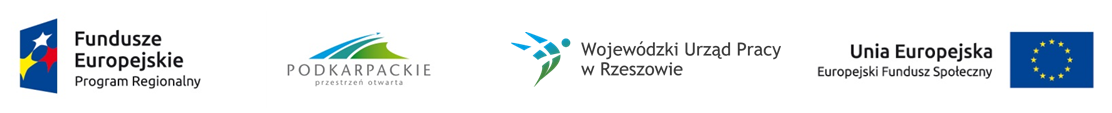 ZP.271.173.2019						      Krosno, dnia 05.02.2020r.Ogłoszenieo wyborze najkorzystniejszej oferty w postępowaniu o udzielenie zamówienia publicznego (art. 92 ust. 2 ustawy Prawo zamówień publicznych) 1. GMINA MIASTO KROSNO, ul. Lwowska 28a, 38-400 Krosno, zwana dalej Zamawiającym, w dniu 05.02.2020r. rozstrzygnęła postępowanie prowadzone w trybie przetargu nieograniczonego pn.: „Usługa organizacji wycieczek do Centrum Nauki Kopernik w Warszawie oraz do Arboretum w Bolestraszycach dla uczniów krośnieńskich szkół podstawowych w ramach projektu pn. „Moja wiedza – moja przyszłość” realizowanego w ramach Osi Priorytetowej IX Jakość edukacji i kompetencji w regionie, Działanie 9.2 Poprawa jakości kształcenia ogólnego RPO WP 2014 - 2020”.2. Na wykonanie przedmiotowego zadania w terminie wpłynęło 7 ofert złożonych przez następujących wykonawców:Studio Active Sport i Turystyka Iwona Szary, ul. Kościuszki 36, 38-300 Gorlice,Biuro Usługowo-Turystyczne „ATLANTIC”, Pl. Wolności 12, 35-073 Rzeszów,Biuro Turystyczne „POLTUR” Kazimierz Puk, Pl. B. Głowackiego 36, 39-400 Tarnobrzeg,Robert Sajnaj „LUTUR”, ul. Fabryczna 15 lok. 12, 20-301 Lublin,„Inventum” Sp. z o. o., ul. Mikołaja Reja 20A, 33-300 Nowy Sącz,PTTK Oddział w Krośnie, ul. Krakowska 9, 38-400 Krosno,„Sun&More” Sp. z o.o., ul. Ogrodowa 25, 71-037 Szczecin.3. Ceny i doświadczenie koordynatora wycieczki:Wykonawca nr 1:ZADANIE I:cena: 5 626,00 zł,doświadczenie koordynatora wycieczki: koordynator wycieczki posiada doświadczenie w organizacji 7 i więcej wyjazdów edukacyjnych, 
w ciągu ostatnich pięciu lat,ZADANIE II:cena: 19 175,00 zł,doświadczenie koordynatora wycieczki: koordynator wycieczki posiada doświadczenie w organizacji 7 i więcej wyjazdów edukacyjnych, 
w ciągu ostatnich pięciu lat,ZADANIE III:cena: 22 080,00 zł,doświadczenie koordynatora wycieczki: koordynator wycieczki posiada doświadczenie w organizacji 7 i więcej wyjazdów edukacyjnych, 
w ciągu ostatnich pięciu lat,ZADANIE IV:cena: 19 175,00 zł,doświadczenie koordynatora wycieczki: koordynator wycieczki posiada doświadczenie w organizacji 7 i więcej wyjazdów edukacyjnych, 
w ciągu ostatnich pięciu lat,ZADANIE V:cena: 51 675,00 zł,doświadczenie koordynatora wycieczki: koordynator wycieczki posiada doświadczenie w organizacji 7 i więcej wyjazdów edukacyjnych, 
w ciągu ostatnich pięciu lat,Wykonawca nr 2:ZADANIE I:cena: 5 400,00 zł,doświadczenie koordynatora wycieczki: koordynator wycieczki posiada doświadczenie w organizacji 7 i więcej wyjazdów edukacyjnych, 
w ciągu ostatnich pięciu lat,ZADANIE II:cena: 27 800,00 zł,doświadczenie koordynatora wycieczki: koordynator wycieczki posiada doświadczenie w organizacji 7 i więcej wyjazdów edukacyjnych, 
w ciągu ostatnich pięciu lat,ZADANIE III:cena: 29 000,00 zł,doświadczenie koordynatora wycieczki: koordynator wycieczki posiada doświadczenie w organizacji 7 i więcej wyjazdów edukacyjnych, 
w ciągu ostatnich pięciu lat,ZADANIE IV:cena: 73 500,00 zł,doświadczenie koordynatora wycieczki: koordynator wycieczki posiada doświadczenie w organizacji 7 i więcej wyjazdów edukacyjnych, 
w ciągu ostatnich pięciu lat,ZADANIE V:cena: 72 500,00 zł,doświadczenie koordynatora wycieczki: koordynator wycieczki posiada doświadczenie w organizacji 7 i więcej wyjazdów edukacyjnych, 
w ciągu ostatnich pięciu lat,Wykonawca nr 3:ZADANIE I:cena: 9 628,00 zł,doświadczenie koordynatora wycieczki: koordynator wycieczki posiada doświadczenie w organizacji 7 i więcej wyjazdów edukacyjnych, 
w ciągu ostatnich pięciu lat,ZADANIE II:cena: 21 299,00 zł,doświadczenie koordynatora wycieczki: koordynator wycieczki posiada doświadczenie w organizacji 7 i więcej wyjazdów edukacyjnych, 
w ciągu ostatnich pięciu lat,ZADANIE III:cena: 22 977,00 zł,doświadczenie koordynatora wycieczki: koordynator wycieczki posiada doświadczenie w organizacji 7 i więcej wyjazdów edukacyjnych, 
w ciągu ostatnich pięciu lat,ZADANIE IV:cena: 19 470,00 zł,doświadczenie koordynatora wycieczki: koordynator wycieczki posiada doświadczenie w organizacji 7 i więcej wyjazdów edukacyjnych, 
w ciągu ostatnich pięciu lat,ZADANIE V:cena: 54 219,00 zł,doświadczenie koordynatora wycieczki: koordynator wycieczki posiada doświadczenie w organizacji 7 i więcej wyjazdów edukacyjnych, 
w ciągu ostatnich pięciu lat,Wykonawca nr 4:ZADANIE I:cena: 4 890,00 zł,doświadczenie koordynatora wycieczki: koordynator wycieczki posiada doświadczenie w organizacji 7 i więcej wyjazdów edukacyjnych, 
w ciągu ostatnich pięciu lat,ZADANIE II:cena: 23 140,00 zł,doświadczenie koordynatora wycieczki: koordynator wycieczki posiada doświadczenie w organizacji 7 i więcej wyjazdów edukacyjnych, 
w ciągu ostatnich pięciu lat,ZADANIE III:cena: 29 500,00 zł,doświadczenie koordynatora wycieczki: koordynator wycieczki posiada doświadczenie w organizacji 7 i więcej wyjazdów edukacyjnych, 
w ciągu ostatnich pięciu lat,ZADANIE IV:cena: 23 140,00 zł,doświadczenie koordynatora wycieczki: koordynator wycieczki posiada doświadczenie w organizacji 7 i więcej wyjazdów edukacyjnych, 
w ciągu ostatnich pięciu lat,ZADANIE V:cena: 65 500,00 zł,doświadczenie koordynatora wycieczki: koordynator wycieczki posiada doświadczenie w organizacji 7 i więcej wyjazdów edukacyjnych, 
w ciągu ostatnich pięciu lat,Wykonawca nr 5:ZADANIE I:cena: 5 832,00 zł,doświadczenie koordynatora wycieczki: koordynator wycieczki posiada doświadczenie w organizacji 7 i więcej wyjazdów edukacyjnych, 
w ciągu ostatnich pięciu lat,ZADANIE II:cena: 21 222,00 zł,doświadczenie koordynatora wycieczki: koordynator wycieczki posiada doświadczenie w organizacji 7 i więcej wyjazdów edukacyjnych, 
w ciągu ostatnich pięciu lat,ZADANIE III:cena: 25 792,00 zł,doświadczenie koordynatora wycieczki: koordynator wycieczki posiada doświadczenie w organizacji 7 i więcej wyjazdów edukacyjnych, 
w ciągu ostatnich pięciu lat,ZADANIE IV:cena: 21 222,00 zł,doświadczenie koordynatora wycieczki: koordynator wycieczki posiada doświadczenie w organizacji 7 i więcej wyjazdów edukacyjnych, 
w ciągu ostatnich pięciu lat,ZADANIE V:cena: 53 193,00 zł,doświadczenie koordynatora wycieczki: koordynator wycieczki posiada doświadczenie w organizacji 7 i więcej wyjazdów edukacyjnych, 
w ciągu ostatnich pięciu lat,Wykonawca nr 6:ZADANIE I:cena: 6 500,00 zł,doświadczenie koordynatora wycieczki: koordynator wycieczki posiada doświadczenie w organizacji 7 i więcej wyjazdów edukacyjnych, 
w ciągu ostatnich pięciu lat,ZADANIE II:cena: 24 650,00 zł,doświadczenie koordynatora wycieczki: koordynator wycieczki posiada doświadczenie w organizacji 7 i więcej wyjazdów edukacyjnych, 
w ciągu ostatnich pięciu lat,ZADANIE III:cena: 31 000,00 zł,doświadczenie koordynatora wycieczki: koordynator wycieczki posiada doświadczenie w organizacji 7 i więcej wyjazdów edukacyjnych, 
w ciągu ostatnich pięciu lat,ZADANIE IV:cena: 24 880,00 zł,doświadczenie koordynatora wycieczki: koordynator wycieczki posiada doświadczenie w organizacji 7 i więcej wyjazdów edukacyjnych, 
w ciągu ostatnich pięciu lat,Wykonawca nr 7:ZADANIE I:cena: 8 500,00 zł,doświadczenie koordynatora wycieczki: koordynator wycieczki posiada doświadczenie w organizacji 7 i więcej wyjazdów edukacyjnych, 
w ciągu ostatnich pięciu lat,ZADANIE II:cena: 25 530,00 zł,doświadczenie koordynatora wycieczki: koordynator wycieczki posiada doświadczenie w organizacji 7 i więcej wyjazdów edukacyjnych, 
w ciągu ostatnich pięciu lat,ZADANIE III:cena: 29 200,00 zł,doświadczenie koordynatora wycieczki: koordynator wycieczki posiada doświadczenie w organizacji 7 i więcej wyjazdów edukacyjnych, 
w ciągu ostatnich pięciu lat,ZADANIE IV:cena: 29 750,00 zł,doświadczenie koordynatora wycieczki: koordynator wycieczki posiada doświadczenie w organizacji 7 i więcej wyjazdów edukacyjnych, 
w ciągu ostatnich pięciu lat,ZADANIE V:cena: 63 700,00 zł,doświadczenie koordynatora wycieczki: koordynator wycieczki posiada doświadczenie w organizacji 7 i więcej wyjazdów edukacyjnych, 
w ciągu ostatnich pięciu lat.4. Po dokonaniu oceny ofert pod kątem przesłanek ich odrzucenia (na podstawie art. 89 ust. 1 ustawy Prawo zamówień publicznych) ustalono, co następuje: - Zadanie I i IV: wszystkie oferty są zgodne z treścią SIWZ,- Zadanie II, III i V: oferta nr 2 została odrzucona na podstawie art. 89 ust. 1 pkt 1 i 2) ustawy Prawo zamówień publicznych, ponieważ jest niezgodna z ustawą, a jej treść nie odpowiada treści Specyfikacji Istotnych Warunków Zamówienia, natomiast pozostałe oferty są zgodne z treścią SIWZ, 5. Zamawiający ustalił dwa kryteria oceny ofert (dot. wszystkich zadań): a) cena – 60 %,b) doświadczenie koordynatora wycieczki – 40 %.Po przeliczeniu punktów przyznanych wykonawcom w obu kryteriach oceny ofert ustalono, co następuje:Wykonawca nr 1:Zadanie I: a) 52,15 pkt, b) 40,00 pkt; Łącznie: 92,15 pkt.Zadanie II: a) 60,00 pkt, b) 40,00 pkt; Łącznie: 100,00 pkt.Zadanie III: a) 60,00 pkt, b) 40,00 pkt; Łącznie: 100,00 pkt.Zadanie IV: a) 60,00 pkt, b) 40,00 pkt; Łącznie: 100,00 pkt.Zadanie V: a) 60,00 pkt, b) 40,00 pkt; Łącznie: 100,00 pkt.Wykonawca nr 2:Zadanie I: a) 54,33 pkt, b) 40,00 pkt; Łącznie: 94,33 pkt.Zadanie IV: a) 15,65 pkt, b) 40,00 pkt; Łącznie: 55,65 pkt.Wykonawca nr 3:Zadanie I: a) 30,47 pkt, b) 40,00 pkt; Łącznie: 70,47 pkt.Zadanie II: a) 54,02 pkt, b) 40,00 pkt; Łącznie: 94,02 pkt.Zadanie III: a) 57,66 pkt, b) 40,00 pkt; Łącznie: 97,66 pkt.Zadanie IV: a) 59,09 pkt, b) 40,00 pkt; Łącznie: 99,09 pkt.Zadanie V: a) 57,18 pkt, b) 40,00 pkt; Łącznie: 97,18 pkt.Wykonawca nr 4:Zadanie I: a) 60,00 pkt, b) 40,00 pkt; Łącznie: 100,00 pkt.Zadanie II: a) 49,72 pkt, b) 40,00 pkt; Łącznie: 89,72 pkt.Zadanie III: a) 44,91 pkt, b) 40,00 pkt; Łącznie: 84,91 pkt.Zadanie IV: a) 49,72 pkt, b) 40,00 pkt; Łącznie: 89,72 pkt.Zadanie V: a) 47,34 pkt, b) 40,00 pkt; Łącznie: 87,34 pkt.Wykonawca nr 5:Zadanie I: a) 50,31 pkt, b) 40,00 pkt; Łącznie: 90,31 pkt.Zadanie II: a) 54,21 pkt, b) 40,00 pkt; Łącznie: 94,21 pkt.Zadanie III: a) 51,36 pkt, b) 40,00 pkt; Łącznie: 91,36 pkt.Zadanie IV: a) 54,21 pkt, b) 40,00 pkt; Łącznie: 94,21 pkt.Zadanie V: a) 58,29 pkt, b) 40,00 pkt; Łącznie: 98,29 pkt.Wykonawca nr 6:Zadanie I: a) 45,14 pkt, b) 40,00 pkt; Łącznie: 85,14 pkt.Zadanie II: a) 46,67 pkt, b) 40,00 pkt; Łącznie: 86,67 pkt.Zadanie III: a) 42,74 pkt, b) 40,00 pkt; Łącznie: 82,74 pkt.Zadanie IV: a) 46,24 pkt, b) 40,00 pkt; Łącznie: 86,24 pkt.Wykonawca nr 7:Zadanie I: a) 34,52 pkt, b) 40,00 pkt; Łącznie: 74,52 pkt.Zadanie II: a) 45,06 pkt, b) 40,00 pkt; Łącznie: 85,06 pkt.Zadanie III: a) 45,37 pkt, b) 40,00 pkt; Łącznie: 85,37 pkt.Zadanie IV: a) 38,67 pkt, b) 40,00 pkt; Łącznie: 78,67 pkt.Zadanie V: a) 48,67 pkt, b) 40,00 pkt; Łącznie: 88,67 pkt.6. Wykonawca nr 1 (zadania II, III, IV i V) oraz wykonawca nr 4 (zadanie I), których oferty zostały ocenione jako najkorzystniejsze na daną część zamówienia spełniają warunki udziału w postępowaniu i nie podlegają wykluczeniu.7. Uzasadnienie dokonanego wyboru: biorąc pod uwagę kryteria oceny ofert 
i uzyskaną przez wykonawców punktację – Zamawiający podjął decyzję o powierzeniu realizacji zamówienia:- na zadanie I wykonawcy nr 4, który uzyskał maksymalną liczbę punktów,- na zadania II, III, IV i V wykonawcy nr 1, który uzyskał maksymalną liczbę punktów w poszczególnych zadaniach;